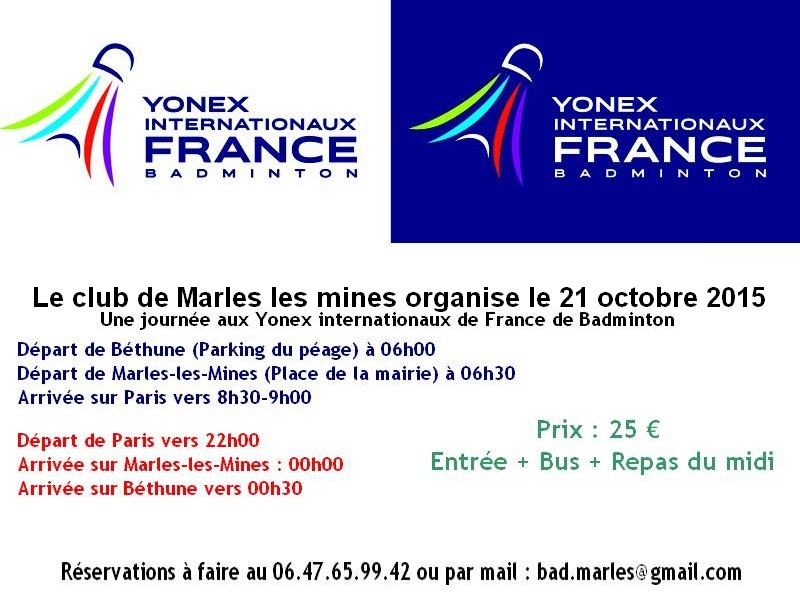 Le club de Mainvilliers organise le Mercredi 24 Octobre 2018 une journée Aux Yonex Internationaux de France de BadmintonDépart de Mainvilliers sur le Parking du Gymnase Pierre de Coubertin(Piscine des Vauroux) à 7h45Arrivée sur Paris vers 9h – 9h30Départ de Paris vers 18h00Arrivée sur Mainvilliers vers 19h30 – 20h00Prix Jeunes : 30 €               Prix Adultes : 40 €Entrée + BusLe repas du midi est à la charge du joueurRéservation à faire auprès d’Adrien Ujhelyiau 06 29 67 91 54 ou par mail : adrien.ujhelyi@hotmail.fr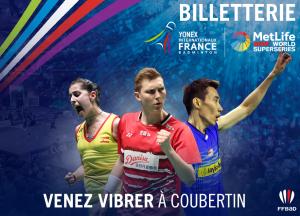 